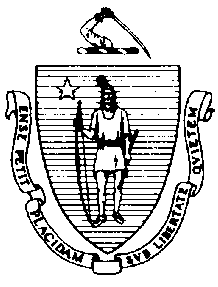 The Executive Office of Health and Human ServicesDepartment of Public HealthBureau of Environmental HealthCommunity Sanitation Program67 Forest Street, Suite # 100Marlborough, MA 01752Phone: 617-695-7414December 19, 2019Suzanne Thibault, SuperintendentMCI ShirleyP.O. Box 1218Shirley, MA 01464		(electronic copy)Re: Facility Inspection – MCI Shirley In accordance with M.G.L. c. 111, §§ 5, 20, and 21, as well as Massachusetts Department of Public Health (Department) Regulations 105 CMR 451.000: Minimum Health and Sanitation Standards and Inspection Procedures for Correctional Facilities; 105 CMR 480.000: Storage and Disposal of Infectious or Physically Dangerous Medical or Biological Waste (State Sanitary Code, Chapter VIII); 105 CMR 590.000: Minimum Sanitation Standards for Food Establishments (State Sanitary Code Chapter X); the 2013 Food Code; 105 CMR 500.000 Good Manufacturing Practices for Food; and           105 CMR 205.000 Minimum Standards Governing Medical Records and the Conduct of Physical Examinations in Correctional Facilities; the Department’s Community Sanitation Program (CSP) conducted an inspection of MCI Shirley on December 4, 5, 6, and 9, 2019 accompanied by Alexcia Mauro, Environmental Health and Safety Officer. Violations noted during the inspection are listed below including 528 repeat violations:Should you have any questions, please don’t hesitate to contact me.									Sincerely, 									Kerry Wagner, MPH									Environmental Health Inspector, CSP, BEHcc: 	Monica Bharel, MD, MPH, Commissioner, DPHJana Ferguson, Director, BEH	Steven Hughes, Director, CSP, BEHMarylou Sudders, Secretary, Executive Office of Health and Human Services 	(electronic copy)	Carol A. Mici, Commissioner, DOC   						(electronic copy)Thomas Turco, Secretary, EOPSS						(electronic copy)Nelson Alves, Director, Policy Development and Compliance Unit 		(electronic copy)	Alexcia Mauro, EHSO  								(electronic copy)James Garreffi RS, CHO, Director, Nashoba Associated Boards of Health 	(electronic copy)	Clerk, Massachusetts House of Representatives					(electronic copy)	Clerk, Massachusetts Senate							(electronic copy)HEALTH AND SAFETY VIOLATIONS(* indicates conditions documented on previous inspection reports)Administration BuildingMain Entry 	No Violations NotedVisiting Male Bathroom   105 CMR 451.117	Toilet Fixtures: Toilet fixture dirty in stall # 2Visiting Female Bathroom   105 CMR 451.123	Maintenance: Exterior of changing table dirty105 CMR 451.123	Maintenance: Top of heater rusted105 CMR 451.123	Maintenance: Unable to fully open door to stall # 3105 CMR 451.330	Room Temperature: Bathroom temperature 540FVisiting Area/Vending Machine	No Violations NotedAdministration AreaOperations Rooms (2)	No Violations NotedShift Commander’s Office	Unable to Inspect – Locked Male Staff Bathroom105 CMR 451.123	Maintenance: Ceiling vent dustyFemale Staff Locker Room105 CMR 451.123	Maintenance: Floor dirty handicapped showerMale Staff Locker Room105 CMR 451.123*	Maintenance: Floor surface damaged near toilet stallsJanitor’s Closet105 CMR 451.353*	Interior Maintenance: Ceiling vent damaged Female Staff Bathroom 	No Violations NotedRoll Call Room105 CMR 451.353*	Interior Maintenance: Ceiling tiles water stainedMale Bathroom	Unable to Inspect – In Use Break Room105 CMR 451.200	Food Storage, Preparation and Service: Food storage not in compliance with                105 CMR 590.000, disposable silverware left uncoveredOffices	No Violations NotedFront Control	No Violations NotedControl Bathroom	No Violations NotedHousing UnitsA-1105 CMR 451.320*	Cell Size: Inadequate floor space in all cells, cells double bunked105 CMR 451.353*	Interior Maintenance: Ceiling tiles water stained and missing105 CMR 451.353*	Interior Maintenance: Ceiling vents dustyCells105 CMR 451.141	Screens: Screen damaged in cell # 22, 33, 52, and 53105 CMR 451.353*	Interior Maintenance: Floor tiles damaged in cell # 4, 15, 16, 36, 40, 43, and 46105 CMR 451.353	Interior Maintenance: Floor tiles damaged in cell # 8 and 31105 CMR 451.353*	Interior Maintenance: Floor tiles missing in cell # 19, 45, 48, 50, and 53105 CMR 451.353	Interior Maintenance: Floor tiles missing in cell # 21, 22, 49, and 55105 CMR 451.353*	Interior Maintenance: Wall paint damaged in cell # 1 and 57105 CMR 451.353	Interior Maintenance: Wall paint damaged in cell # 13, 42, and 44105 CMR 451.353*	Interior Maintenance: Toilet paper holder missing on side of toilet in cell # 42105 CMR 451.353	Interior Maintenance: Wall vent blocked in cell # 43 and 46Upper Level Showers	105 CMR 451.123*	Maintenance: Floor paint damaged in shower A, B, C, and E105 CMR 451.123	Maintenance: Floor paint damaged in shower D105 CMR 451.123	Maintenance: Soap scum on floor in shower B, C, D, and E105 CMR 451.123*	Maintenance: Wall paint damaged in shower A, C, and E105 CMR 451.123	Maintenance: Wall paint damaged in shower B and D105 CMR 451.123*	Maintenance: Door paint damaged in shower A105 CMR 451.123*	Maintenance: Bottom of door damaged in shower C105 CMR 451.123*	Maintenance: Ceiling paint damaged in shower A and BUpper Janitor’s Closet	No Violations NotedLower Level Showers105 CMR 451.123*	Maintenance: Wall paint damaged in shower F, H, and J105 CMR 451.123*	Maintenance: Floor paint damaged in shower F, G, H, I, and J105 CMR 451.123	Maintenance: Soap scum on floor in shower I105 CMR 451.123*	Maintenance: Ceiling vent dusty in shower F105 CMR 451.123*	Maintenance: Door frame rusted in shower JLower Janitor’s Closet	No Violations NotedControl Area	No Violations NotedStaff Bathroom105 CMR 451.110(A)	Hygiene Supplies at Toilet and Handwash Sink: No paper towels at handwash sinkStaff Office105 CMR 451.340	Illumination: Insufficient lighting, 1 light outA-2105 CMR 451.320*	Cell Size: Inadequate floor space in all cells, cells double bunked105 CMR 451.200	Food Storage, Preparation and Service: Food preparation not in compliance with           105 CMR 590.000, interior of microwave dirtyCells105 CMR 451.353*	Interior Maintenance: Floor tiles damaged in cell # 7, 22, 53, and 54105 CMR 451.353	Interior Maintenance: Floor tiles damaged in cell # 51105 CMR 451.353	Interior Maintenance: Wall paint damaged in cell # 44, 52, and 55105 CMR 451.353	Interior Maintenance: Wall vent blocked in cell # 15, 33, and 57Upper Level Showers	Unable to Inspect Shower C – In Use105 CMR 451.123*	Maintenance: Wall paint damaged in shower B, D, and E105 CMR 451.123	Maintenance: Wall paint damaged in shower A105 CMR 451.123*	Maintenance: Floor paint damaged in shower B, D, and E105 CMR 451.123	Maintenance: Floor paint damaged in shower A105 CMR 451.123*	Maintenance: Ceiling paint damaged in shower B, D, and E105 CMR 451.123	Maintenance: Mold observed on ceiling in shower A and E105 CMR 451.123	Maintenance: Door frame rusted in shower A and D105 CMR 451.123	Maintenance: Sprinkler shroud rusted in shower DUpper Janitor’s Closet	No Violations NotedLower Level Showers	Unable to Inspect Shower H – In Use105 CMR 451.123*	Maintenance: Wall paint damaged in shower G and J105 CMR 451.123*	Maintenance: Floor paint damaged in shower F, G, and I105 CMR 451.123*	Maintenance: Door frame rusted in shower J105 CMR 451.123*	Maintenance: Bottom of door damaged in shower J105 CMR 451.123*	Maintenance: Ceiling paint damaged in shower F and I105 CMR 451.123	Maintenance: Ceiling paint damaged in shower GLower Janitor’s Closet105 CMR 451.353	Interior Maintenance: Standing water observed in bucketControl Area	No Violations NotedStaff Bathroom	No Violations NotedStaff Office	No Violations NotedB-1105 CMR 451.320*	Cell Size: Inadequate floor space in all cells, cells double bunked105 CMR 451.353*	Interior Maintenance: Ceiling tiles missingCells105 CMR 451.353*	Interior Maintenance: Wall damaged around bed support in cell # 32105 CMR 451.353	Interior Maintenance: Wall damaged around bed support in cell # 5105 CMR 451.353	Interior Maintenance: Floor tile damaged in cell # 1Upper Level Showers	105 CMR 451.123*	Maintenance: Wall paint damaged in shower A, B, C, D, and E105 CMR 451.123*	Maintenance: Floor paint damaged in shower A, B, C, D, and E105 CMR 451.123*	Maintenance: Door paint damaged in shower A and C105 CMR 451.123	Maintenance: Door frame rusted in shower A105 CMR 451.123*	Maintenance: Sprinkler shroud rusted in shower C 105 CMR 451.123	Maintenance: Sprinkler shroud rusted in shower A105 CMR 451.130*	Plumbing: Plumbing not maintained in good repair, water leaking from shower handle in shower EUpper Janitor’s Closet	No Violations NotedLower Level Showers	Unable to Inspect Shower F – In Use105 CMR 451.123*	Maintenance: Wall damaged in shower G and H105 CMR 451.123*	Maintenance: Wall paint damaged in shower I and J105 CMR 451.123*	Maintenance: Floor paint damaged in shower G, H, I, and J105 CMR 451.123*	Maintenance: Ceiling paint damaged in shower G and H105 CMR 451.123*	Maintenance: Bottom of door damaged in shower J105 CMR 451.123*	Maintenance: Door frame rusted in shower JLower Janitor’s Closet 	No Violations NotedControl Area	No Violations NotedStaff Bathroom  	No Violations NotedStaff Office	No Violations NotedB-2105 CMR 451.320*	Cell Size: Inadequate floor space in all cells, cells double bunked105 CMR 451.353*	Interior Maintenance: Ceiling tiles water stained and missing Cells105 CMR 451.141	Screens: Screen damaged in cell # 58105 CMR 451.353*	Interior Maintenance: Floor tile missing in cell # 18105 CMR 451.353	Interior Maintenance: Floor tile damaged in cell # 11, 21, and 57105 CMR 451.353*	Interior Maintenance: Ceiling paint damaged in cell # 10, 13, 14, 16, 17, 19, and 30105 CMR 451.353	Interior Maintenance: Ceiling paint damaged in cell # 8, 9, and 20105 CMR 451.353	Interior Maintenance: Face plate missing for coaxial cable in cell # 15105 CMR 451.353	Interior Maintenance: Wall vent blocked in cell # 34Upper Level Showers	Unable to Inspect Shower A – In Use105 CMR 451.123	Maintenance: Shower E out-of-order, ceiling heavily water damaged105 CMR 451.123	Maintenance: Ceiling damaged, dry wall exposed in shower C105 CMR 451.123	Maintenance: Ceiling paint damaged shower D105 CMR 451.123	Maintenance: Louver/grille missing in shower B105 CMR 451.123	Maintenance: Light shield damaged in shower D105 CMR 451.123	Maintenance: Hole in wall board in shower B105 CMR 451.123	Maintenance: Screws missing from wall board in shower C105 CMR 451.123	Maintenance: Door paint damaged in shower C105 CMR 451.123	Maintenance: Door frame rusted in shower C 105 CMR 451.123	Maintenance: Floor paint damaged in shower B105 CMR 451.123	Maintenance: Soap scum observed on floor in shower B105 CMR 451.123	Maintenance: Sprinkler shroud rusted in shower C and D105 CMR 451.130	Plumbing: Plumbing not maintained in good repair, water continually running in     shower C and DUpper Janitor’s Closet	No Violations NotedLower Level Showers	105 CMR 451.123*	Maintenance: Ceiling leaking in shower F105 CMR 451.123	Maintenance: Mold observed on ceiling in shower I105 CMR 451.123*	Maintenance: Wall paint damaged in shower F, G, H, and J105 CMR 451.123	Maintenance: Wall paint damaged in shower I105 CMR 451.123*	Maintenance: Wall dirty in shower F105 CMR 451.123	Maintenance: Wall dirty in shower J105 CMR 451.123*	Maintenance: Floor paint damaged in shower F, G, H, and J105 CMR 451.123	Maintenance: Floor paint damaged in shower I105 CMR 451.123*	Maintenance: Mold observed on door in shower J and H105 CMR 451.123	Maintenance: Mold observed on door in shower I105 CMR 451.123	Maintenance: Bottom of door frame rusted in shower F105 CMR 451.123	Maintenance: Bottom of door damaged in shower I105 CMR 451.123	Maintenance: Sprinkler shroud rusted in shower I and J105 CMR 451.130*	Hot Water: Shower water temperature recorded at 1220F in shower F105 CMR 451.130	Plumbing: Plumbing not maintained in good repair, water continually running in     shower GLower Janitor’s Closet105 CMR 451.353	Interior Maintenance: Standing water observed in bucketControl Area	No Violations NotedStaff Bathroom   	Unable to Inspect – In UseStaff Office	No Violations NotedC-1105 CMR 451.320*	Cell Size: Inadequate floor space in all cells, cells double bunked105 CMR 451.350	Structural Maintenance: Roof leakingCells105 CMR 451.101	Blankets: Blanket damaged in cell # 10105 CMR 451.353*	Interior Maintenance: Wall paint damaged in cell # 31 and 41105 CMR 451.353	Interior Maintenance: Wall paint damaged in cell # 6, 28, and 29105 CMR 451.353*	Interior Maintenance: Ceiling paint damaged in cell # 1, 3, 36, and 55105 CMR 451.353	Interior Maintenance: Ceiling paint damaged in cell # 4105 CMR 451.353*	Interior Maintenance: Floor tiles damaged in cell # 59105 CMR 451.353*	Interior Maintenance: Floor tiles missing in cell # 24105 CMR 451.353	Interior Maintenance: Toilet paper holder missing on side of toilet in cell # 38Upper Level Showers	Unable to Inspect Shower A and C – In Use105 CMR 451.123*	Maintenance: Wall paint damaged in shower B, D, and E105 CMR 451.123*	Maintenance: Floor paint damaged in shower B, D, and E105 CMR 451.123	Maintenance: Soap scum observed on floor in shower B105 CMR 451.123	Maintenance: Mold observed on ceiling in shower D and E105 CMR 451.123*	Maintenance: Sprinkler shroud rusted in shower B105 CMR 451.130	Plumbing: Plumbing not maintained in good repair, water continually running in     shower EUpper Janitor’s Closet	No Violations NotedLower Level Showers	Unable to Inspect Shower I – In Use105 CMR 451.123*	Maintenance: Wall paint damaged in shower F, G, H, and J105 CMR 451.123*	Maintenance: Floor paint damaged in shower F, G, H, and J105 CMR 451.123*	Maintenance: Ceiling paint damaged in shower F, G, and H105 CMR 451.123*	Maintenance: Mold observed on ceiling in shower F105 CMR 451.123	Maintenance: Mold observed on ceiling in shower H105 CMR 451.123*	Maintenance: Sprinkler shroud rusted in shower F, G, and H105 CMR 451.123	Maintenance: Door frame rusted in shower F105 CMR 451.123	Maintenance: Door paint damaged in shower G105 CMR 451.130	Plumbing: Plumbing not maintained in good repair, water continually running in     shower FLower Janitor’s Closet	No Violations NotedControl Area	No Violations NotedStaff Bathroom   	No Violations NotedStaff Office	No Violations NotedC-2105 CMR 451.320*	Cell Size: Inadequate floor space in all cells, cells double bunked105 CMR 451.350*	Structural Maintenance: Roof leaking105 CMR 451.353*	Interior Maintenance: Ceiling tiles water stained105 CMR 451.353*	Interior Maintenance: Ceiling vents dustyCells105 CMR 451.353*	Interior Maintenance: Wall paint damaged in cell # 9, 24, and 60105 CMR 451.353	Interior Maintenance: Wall paint damaged in cell # 56105 CMR 451.353*	Interior Maintenance: Floor tiles damaged in cell # 10, 12, and 20105 CMR 451.353	Interior Maintenance: Floor tiles damaged in cell # 5105 CMR 451.353*	Interior Maintenance: Ceiling paint damaged in cell # 13105 CMR 451.353	Interior Maintenance: Wall vent blocked in cell # 17Upper Level Showers		Unable to Inspect Shower D and E – In Use105 CMR 451.123*	Maintenance: Wall paint damaged in shower A, B, and C105 CMR 451.123	Maintenance: Mold observed on walls in shower B105 CMR 451.123*	Maintenance: Floor paint damaged in shower A, B, and C105 CMR 451.123	Maintenance: Soap scum observed on floor in shower C105 CMR 451.123*	Maintenance: Ceiling paint damaged in shower C105 CMR 451.123	Maintenance: Ceiling paint damaged in shower A105 CMR 451.123	Maintenance: Mold observed on ceiling in shower A, B, and C105 CMR 451.123*	Maintenance: Bottom of door damaged in shower A and B105 CMR 451.130	Plumbing: Plumbing not maintained in good repair, water continually running in     shower CUpper Janitor’s Closet	No Violations NotedLower Level Shower	Unable to Inspect Shower J – In Use105 CMR 451.123*	Maintenance: Floor paint damaged in shower F, G, H, and I105 CMR 451.123	Maintenance: Floor dirty in shower F and I105 CMR 451.123*	Maintenance: Wall paint damaged in shower F, G, H, and I105 CMR 451.123*	Maintenance: Ceiling paint damaged in shower G, H, and I105 CMR 451.123	Maintenance: Mold observed on ceiling in shower I105 CMR 451.123*	Maintenance: Door frame rusted in shower F105 CMR 451.123	Maintenance: Door frame rusted in shower HLower Janitor’s Closet	No Violations NotedControl Area	No Violations NotedStaff Bathroom   	No Violations NotedStaff Office	No Violations NotedD-1105 CMR 451.353*	Interior Maintenance: Ceiling tiles water stained and missingCells105 CMR 451.141	Screens: Screen damaged in cell # 28105 CMR 451.350*	Structural Maintenance: Ceiling leaking in cell # 37105 CMR 451.353*	Interior Maintenance: Ceiling paint damaged in cell # 31 and 38105 CMR 451.353	Interior Maintenance: Ceiling paint damaged in cell # 13105 CMR 451.353	Interior Maintenance: Wall paint damaged in cell # 1, 8, 13, 24, 31, and 49Upper Level Showers	105 CMR 451.123*	Maintenance: Wall paint damaged in shower A, B, C, D, and E105 CMR 451.123	Maintenance: Walls dirty in shower C105 CMR 451.123*	Maintenance: Floor paint damaged in shower A, B, C, D, and E105 CMR 451.123	Maintenance: Mold observed on ceiling in shower D105 CMR 451.130	Plumbing: Plumbing not maintained in good repair, shower handle leaking in shower EUpper Janitor’s Closet105 CMR 451.353	Interior Maintenance: Dog food stored on groundLower Level Showers	105 CMR 451.123	Maintenance: Shower I out-of-order105 CMR 451.123*	Maintenance: Wall paint damaged in shower F, G, and H105 CMR 451.123	Maintenance: Wall paint damaged in shower J105 CMR 451.123*	Maintenance: Mold observed on wall in shower H105 CMR 451.123*	Maintenance: Floor paint damaged in shower F, G, H, and J105 CMR 451.123	Maintenance: Soap scum on floor in shower H105 CMR 451.123*	Maintenance: Ceiling paint damaged in shower F, G, and H105 CMR 451.123*	Maintenance: Bottom of door damaged in shower G and J105 CMR 451.123*	Maintenance: Door frame rusted in shower JLower Level Janitor’s Closet105 CMR 451.353	Interior Maintenance: Cap missing over old dryer ventControl Area	No Violations NotedStaff Bathroom   	No Violations NotedStaff Office	No Violations NotedD-2105 CMR 451.320*	Cell Size: Inadequate floor space in all cells, cells double bunked105 CMR 451.350*	Structural Maintenance: Roof leaking105 CMR 451.353*	Interior Maintenance: Ceiling tiles water stained and missingCells105 CMR 451.113	Toilet and Handwashing Sink in Locked Cells: No working toilet in locked cell # 29, toilet clogged105 CMR 451.353	Interior Maintenance: Wall paint damaged in cell # 24105 CMR 451.353*	Interior Maintenance: Wall paint damaged above window in cell # 55105 CMR 451.353*	Interior Maintenance: Crack in wall in cell # 18105 CMR 451.353	Interior Maintenance: Wall vent blocked in cell # 5, 8, 39, and 40Upper Level Showers	105 CMR 451.123*	Maintenance: Wall paint damaged in shower A, B, C, D, and E105 CMR 451.123	Maintenance: Walls dirty in shower D105 CMR 451.123*	Maintenance: Floor paint damaged in shower A, B, C, D, and E105 CMR 451.123	Maintenance: Door frame rusted in shower C and E105 CMR 451.123	Maintenance: Mold observed on ceiling in shower A and B105 CMR 451.130	Plumbing: Plumbing not maintained in good repair, water continually running in    shower DUpper Janitor’s Closet105 CMR 451.353*	Interior Maintenance: Dog food stored on floorLower Level Showers	105 CMR 451.123*	Maintenance: Floor paint damaged in shower F, G, H, I, and J105 CMR 451.123*	Maintenance: Wall paint damaged in shower G and J105 CMR 451.123	Maintenance: Bottom of walls dirty in shower H105 CMR 451.123*	Maintenance: Ceiling paint damaged in shower H and J 105 CMR 451.123	Maintenance: Small hole in ceiling in shower I105 CMR 451.123	Maintenance: Door frame rusted in shower JLower Janitor’s Closet	No Violations NotedControl Area	No Violations NotedStaff Bathroom   	No Violations NotedStaff Office105 CMR 451.200*	Food Storage, Preparation and Service: Food preparation not in compliance with           105 CMR 590.000, interior of microwave rusted105 CMR 451.340*	Illumination: Insufficient lighting, light outE-1105 CMR 451.320*	Cell Size: Inadequate floor space in all cells, double bunked cellsCells105 CMR 451.101	Blankets: Blanket damaged in cell # 13105 CMR 451.141	Screens: Screen damaged in cell # 36105 CMR 451.353	Interior Maintenance: Floor tiles damaged in cell # 6 and 9105 CMR 451.353	Interior Maintenance: Wall paint damaged in cell # 1, 8, 11, 13, 20, 26, 29, 42, and 51Upper Level Shower105 CMR 451.123	Maintenance: Shower C out-of-order, floor drain clogged and filled with standing water105 CMR 451.123*	Maintenance: Floor paint damaged in shower A, B, D, and E105 CMR 451.123	Maintenance: Soap scum on floor in shower D105 CMR 451.123	Maintenance: Bottom of door damaged in shower AUpper Janitor’s Closet	No Violations NotedLower Level Showers	105 CMR 451.123*	Maintenance: Floor paint damaged in shower F, G, I, and J105 CMR 451.123	Maintenance: Floor paint damaged in shower H105 CMR 451.123	Maintenance: Floor dirty in shower F and H105 CMR 451.123	Maintenance: Used Band-Aid on wall in shower I105 CMR 451.130	Plumbing: Plumbing not maintained in good repair, shower handle leaking in shower JLower Janitor’s Closet	No Violations NotedStaff Bathroom   	No Violations NotedStaff Office105 CMR 451.200	Food Storage, Preparation and Service: Food storage not in compliance with                  105 CMR 590.000, no functioning thermometer in refrigeratorE-2105 CMR 451.320*	Cell Size: Inadequate floor space in all cells, cells double bunked105 CMR 451.353*	Interior Maintenance: Ceiling tiles missing and water stained 105 CMR 451.350*	Structural Maintenance: Roof leaking Cells105 CMR 451.141*	Screens: Screen damaged in cell # 25 105 CMR 451.141	Screens: Screen damaged in cell # 56105 CMR 451.353*	Interior Maintenance: Wall paint damaged in cell # 1105 CMR 451.353	Interior Maintenance: Wall paint damaged in cell # 18, 19, and 60105 CMR 451.353	Interior Maintenance: Wall and ceiling paint damaged near window in cell # 43 and 53105 CMR 451.353	Interior Maintenance: Wall vent blocked in cell # 10 and 56105 CMR 451.353	Interior Maintenance: Floor tiles damaged in cell # 8, 10, 28, 30, 36, and 37105 CMR 451.353*	Interior Maintenance: Ceiling paint damaged in cell # 49105 CMR 451.353	Interior Maintenance: Ceiling paint damaged in cell # 18Upper Level Showers	Unable to Inspect C – In Use105 CMR 451.123*	Maintenance: Floor paint damaged in shower D and E105 CMR 451.123	Maintenance: Floor paint damaged in shower A and B105 CMR 451.123	Maintenance: Ceiling vent dusty in shower B105 CMR 451.130	Plumbing: Plumbing not maintained in good repair, water continually running in     shower BUpper Janitor’s Closet	No Violations NotedLower Level Showers	105 CMR 451.123*	Maintenance: Floor paint damaged in shower G105 CMR 451.123	Maintenance: Floor paint damaged in shower H, I, and J105 CMR 451.123	Maintenance: Soap scum observed on floor in shower I105 CMR 451.123*	Maintenance: Wall paint damaged in shower F 105 CMR 451.123*	Maintenance: Ceiling paint damaged in shower G105 CMR 451.123	Maintenance: Ceiling paint damaged in shower H and JLower Janitor’s Closet	No Violations NotedControl Area	No Violations NotedStaff Bathroom   	No Violations Noted	Staff Office	No Violations NotedF-1105 CMR 451.320*	Cell Size: Inadequate floor space in all cells, cells double bunked105 CMR 451.350*	Structural Maintenance: Roof leaking105 CMR 451.353*	Interior Maintenance: Ceiling tiles water stained and missingCells105 CMR 451.103	Mattresses: Mattress damaged in cell # 53105 CMR 451.353*	Interior Maintenance: Floor tile damaged in cell # 11 and 16105 CMR 451.353	Interior Maintenance: Floor tile damaged in cell # 15105 CMR 451.353*	Interior Maintenance: Wall damaged in cell # 13105 CMR 451.353	Interior Maintenance: Wall paint damaged in cell # 11, 21, and 37105 CMR 451.353	Interior Maintenance: Face plate for coaxial cable missing in cell # 18, 26, 27, 28, 33, and 60105 CMR 451.353	Interior Maintenance: Face plate for coaxial cable not secured to wall in cell # 24105 CMR 451.353	Interior Maintenance: Wall vent blocked in cell # 41, 54, 58, 59, and 60Upper Level Showers	Unable to Inspect Shower A – In Use105 CMR 451.123*	Maintenance: Wall paint damaged in shower B, D, and E105 CMR 451.123*	Maintenance: Floor paint damaged in shower B, C, D, and E105 CMR 451.123	Maintenance: Floor dirty in shower D105 CMR 451.123	Maintenance: Ceiling paint damaged in shower D and E105 CMR 451.123	Maintenance: Ceiling dirty in shower C105 CMR 451.123	Maintenance: Bottom of door damaged in shower BUpper Janitor’s Closet	No Violations NotedLower Level Showers	Unable to Inspect Shower G – In Use105 CMR 451.123	Maintenance: Floor paint damaged in shower F, H, and I105 CMR 451.123	Maintenance: Ceiling paint damaged in shower HLower Janitor’s Closet	No Violations NotedControl Area	No Violations NotedStaff Bathroom   	No Violations NotedStaff Office	No Violations NotedF-2105 CMR 451.320*	Cell Size: Inadequate floor space in all cells, cells double bunked105 CMR 451.353	Interior Maintenance: Ceiling tiles water stainedCells105 CMR 451.353	Interior Maintenance: Floor tile damaged in cell # 20105 CMR 451.353	Interior Maintenance: Wall paint damaged in cell # 4, 16, 28, and 37105 CMR 451.353	Interior Maintenance: Wall vent blocked in cell # 17Upper Level Showers	Unable to Inspect Shower A, B, and D – In Use105 CMR 451.130	Hot Water: Shower water temperature recorded at 800F in shower E105 CMR 451.130	Hot Water: Shower water temperature recorded at 1300F in shower C105 CMR 451.130	Plumbing: Plumbing not maintained in good repair, water continually running in     shower C105 CMR 451.123*	Maintenance: Floor paint damaged in shower C and E105 CMR 451.123*	Maintenance: Ceiling paint damaged in shower E105 CMR 451.123*	Maintenance: Ceiling dirty in shower E105 CMR 451.123	Maintenance: Mold observed on ceiling in shower C105 CMR 451.123*	Maintenance: Door paint damaged in shower CUpper Janitor’s Closet	No Violations NotedLower Level Showers	Unable to Inspect Shower I – In Use105 CMR 451.123	Maintenance: Floor paint damaged in shower H and J105 CMR 451.123	Maintenance: Soap scum observed on floor in shower HLower Janitor’s Closet		No Violations NotedControl Area	No Violations NotedStaff Bathroom   	No Violations NotedStaff Office105 CMR 451.353*	Interior Maintenance: Ceiling damaged near sprinkler headRHU Building105 CMR 451.350*	Structural Maintenance: Roof leaking throughout buildingEntrance	No Violations NotedVisiting Room105 CMR 451.340	Illumination: Insufficient lighting, light out in Visitor’s booth # 1 and 2Medical Room # 901105 CMR 451.110(B)*	Hygiene Supplies at Toilet and Handwash Sink: No waste receptacle at handwash sink105 CMR 451.353*	Interior Maintenance: Ceiling vent dustyStaff Bathroom # 902105 CMR 451.123	Maintenance: Ceiling vent dustyUtility Storage # 903	No Violations NotedStrip Search Room # 905	No Violations NotedCaptain’s Office # 906	No Violations NotedLieutenant’s Office # 908105 CMR 451.350	Structural Maintenance: Ceiling leakingJanitor’s Closet # 907105 CMR 451.130	Plumbing: Plumbing not maintained in good repair, backflow preventer leakingMove Team Room # 909105 CMR 451.350	Structural Maintenance: Ceiling leaking105 CMR 451.353	Interior Maintenance: Back wall water damaged, water bubbling under paintControl # 904105 CMR 451.353*	Interior Maintenance: Ceiling tiles water stained and damagedStaff Bathroom105 CMR 451.123*	Maintenance: Floor tiles damagedRHU 1105 CMR 451.350	Structural Maintenance: Ceiling actively leaking in common area and emergency exit105 CMR 451.353*	Interior Maintenance: Ceiling tiles significantly water stained 105 CMR 451.353*	Interior Maintenance: Ceiling tiles missing Sergeant’s Office	No Violations NotedCells 105 CMR 451.124	Water Supply: Discolored water observed at handwash sink in cell # 10 and 23105 CMR 451.117*	Toilet Fixtures: Toilet fixture dirty in cell # 14 105 CMR 451.353	Interior Maintenance: Wall paint damaged in cell # 8, 21, and 30105 CMR 451.353*	Interior Maintenance: Floor paint damaged in all cells105 CMR 451.353*	Interior Maintenance: Toilet paper holder missing on side of toilet in cell # 28 and 29105 CMR 451.353	Interior Maintenance: Toilet paper holder missing on side of toilet in cell # 25Upper Level Showers105 CMR 451.123*	Maintenance: Floor paint damaged in shower D and E105 CMR 451.123*	Maintenance: Soap scum on floor in shower D and E105 CMR 451.123	Maintenance: Door paint damaged in shower DLower Level Showers105 CMR 451.123*	Maintenance: Wall paint damaged in shower A 105 CMR 451.123*	Maintenance: Floor paint damaged in shower A, B, and C105 CMR 451.123*	Maintenance: Soap scum observed on floor in shower A and C105 CMR 451.123	Maintenance: Ceiling paint damaged in shower A105 CMR 451.130*	Hot Water: Shower water temperature recorded at 1200F in shower ARHU 2105 CMR 451.353*	Interior Maintenance: Ceiling tiles water stained 105 CMR 451.353*	Interior Maintenance: Light shields water damaged 105 CMR 451.353*	Interior Maintenance: Wall separating RHU1 and RHU2 cracked Cells105 CMR 451.102	Pillows and Linens: Pillow dirty in cell # 11105 CMR 451.353*	Interior Maintenance: Floor paint damaged in all cells105 CMR 451.353*	Interior Maintenance: Towel holder missing on side of toilet in cell # 1, 14, 17, 19, and 25105 CMR 451.353	Interior Maintenance: Towel holder missing on side of toilet in cell # 3, 4, and 20105 CMR 451.353	Interior Maintenance: Face plate missing over junction box in cell # 18Showers105 CMR 451.123*	Maintenance: Floor paint damaged in shower A, B, C, D, and E105 CMR 451.123*	Maintenance: Soap scum on floor in shower A, B, and D105 CMR 451.123	Maintenance: Floor dirty in shower C105 CMR 451.123	Maintenance: Mold observed on walls in shower B and CLaw Library	No Violations NotedRec Cages # 1 and 2105 CMR 451.360	Protective Measures: Dead birds stuck in fencing for RHU 2Nursing Care Unit105 CMR 451.350*	Structural Maintenance: Exterior ramps near back loading dock damaged105 CMR 451.350*	Structural Maintenance: Exterior black and tan side panels near back loading dock protruding out away from the buildingBookingOfficer’s Area	No Violations NotedHolding Cell # 1-3 105 CMR 451.126	Hot Water for Bathing and Hygiene: No hot water supplied to handwash sink in holding cell # 1105 CMR 451.353	Interior Maintenance: Floor tiles damaged in holding cell # 2 and 3105 CMR 451.353	Interior Maintenance: Wall paint damaged in holding cell # 3Strip Room # 1053	No Violations NotedAssisted Daily Living (ADL)Laundry Room # 1048	No Violations NotedStaff Bathroom # 1049	No Violations NotedHolding/Interview Room	No Violations Noted Day Room # 1044
	No Violations NotedADL Dorm105 CMR 451.104	Beds: Bed not in good repair, bed # 5 broken and out-of-service105 CMR 451.353	Interior Maintenance: Chair padding damagedADL Dorm Shower Rooms (2) 	105 CMR 451.123*	Maintenance: Shower # 2 out-of-order105 CMR 451.130	Hot Water: Shower water temperature recorded at 800F in shower # 1ADL Officer’s Office # 1040105 CMR 451.353	Interior Maintenance: Ceiling vent dustyInmate Bathroom # 1041	No Violations NotedJanitor’s Closet # 1045	No Violations NotedCell # 1	No Violations NotedCell # 2 105 CMR 451.353	Interior Maintenance: Wall paint damagedDry Holding Cell105 CMR 451.353	Interior Maintenance: Wall paint damagedAdditional Holding Cell	No Violations NotedTrauma Room # 1023	No Violations NotedMedical Room/Med Line Room	Unable to Inspect – LockedHolding Cages	No Violations NotedMed Line105 CMR 451.350*	Structural Maintenance: Door leading to exterior not rodent and weathertight105 CMR 451.353*	Interior Maintenance: Door frame rusted105 CMR 451.353	Interior Maintenance: Floor tiles damaged105 CMR 451.353	Interior Maintenance: Ceiling vent dustyHSO Staff Office	No Violations NotedCO Out-Patient & Holding Cell	No Violations NotedTreatment Room # 1028	No Violations NotedOptical Room # 1029105 CMR 451.340*	Illumination: Insufficient lighting, light outDental Office105 CMR 205.103(A)	Examinations to be Conducted in Privacy: Handwash sink not equipped with non-hand operable controls in sterilization room # 1031AOffice # 1030, 1032, 1033, 1035, and 1037105 CMR 451.353*	Interior Maintenance: Exam table covering damaged in office # 1032105 CMR 451.353	Interior Maintenance: Exam table covering damaged in office # 1033Male Staff Bathroom # 1034	No Violations NotedFemale Staff Bathroom # 1036	No Violations NotedHealth Services Administrator’s Office # 1037	No Violations NotedMedical Records # 1038	No Violations NotedInmate Bathroom # 1020	No Violations NotedPhlebotomy # 1018	Unable to Inspect – In UsePT Room # 1017	Unable to Inspect – In UseX-Ray Room # 1015	No Violations NotedMed Storage Room # 1014	No Violations NotedDialysis Unit # 124105 CMR 451.353	Interior Maintenance: Floor tiles damaged Staff Dining Room # 1013	No Violations NotedBiohazard Storage # 1012105 CMR 480.500(B)(2)(b)*	Procedures; Records; Record-Keeping Log: Generator did not maintain a record-keeping log for waste sent off-site for treatment, generator not documenting total amount of waste sent off-site on record-keeping log 105 CMR 480.400(C)	Shipping Papers: Generator was not maintaining copy of shipping papers with record-keeping log for at least 375 days105 CMR 480.425(A)	Tracking Medical or Biological Waste for Treatment: Generator did not confirm the shipment was received by the treatment facility within 30 days on an approved tracking formStaff Break/Kitchen Area # 1011105 CMR 451.353*	Interior Maintenance: Interior of sink cabinet water damaged 105 CMR 451.130*	Plumbing: Plumbing not maintained in good repair, faucet leakingCell # 102 - 109	105 CMR 451.353*	Interior Maintenance: Ceiling tile supports rusted in cell # 108105 CMR 451.353	Interior Maintenance: Ceiling rusted in cell # 107105 CMR 451.353	Interior Maintenance: Ceiling vent rusted in cell # 109105 CMR 451.353*	Interior Maintenance: Baseboard missing in cell # 108105 CMR 451.353*	Interior Maintenance: Window cracked in cell # 105105 CMR 451.353	Interior Maintenance: Wall damaged in cell # 102105 CMR 451.353	Interior Maintenance: Wall access panel rusted in cell # 106Showers (Left and Right)105 CMR 451.123*	Maintenance: Grout missing between floor tiles in left side shower105 CMR 451.123	Maintenance: Grout missing between floor tiles in right side shower105 CMR 451.123	Maintenance: Ceiling vent dusty in left and right side shower105 CMR 451.130	Hot Water: Shower water temperature recorded at 1200F in left side showerStaff Bathroom (Left and Right)	Unable to Inspect Right Side Bathroom – No Longer in Use	No Violations NotedLinen Storage Room # 1002	No Violations NotedDay Room # 129	Did Not Inspect Shower – No Longer In Use	No Violations NotedVisiting Room # 1001105 CMR 451.353	Interior Maintenance: Baseboard and wall paint damagedRoom # 128 	No Violations NotedDorm # 127 	No Violations NotedDorm # 126105 CMR 451.353	Interior Maintenance: Wall damaged by toiletJanitor’s Closet # 1009	No Violations NotedOxygen Storage Room # 1009A	No Violations Noted Janitor’s Closet # 1010	No Violations NotedDorm # 125105 CMR 451.353	Interior Maintenance: Floor tiles damagedFood Service AreaThe following Food Code violations listed in BOLD were observed to be corrected on-site.Food Service BuildingFC 6-201.11*	Design, Construction and Installation: Floor not easily cleanable, floor has pulled away from the walls throughout the buildingFC 6-501.11*	Maintenance and Operation; Repairing: Facility not in good repair, floor not secured                                                        to wallsFC 6-501.11*	Maintenance and Operation; Repairing: Facility not in good repair, the outside wall near the Inmate entrance ramp is protruding out away from the buildingInmate Dining AreaFC 6-501.11*	Maintenance and Operation; Repairing: Facility not in good repair, floor surface damaged throughout dining areaFC 6-501.11*	Maintenance and Operation; Repairing: Facility not in good repair, unfinished wood exposed under damaged floorFC 6-501.11*	Maintenance and Operation; Repairing: Facility not in good repair, baseboard damaged throughout dining areaFC 6-501.11*	Maintenance and Operation; Repairing: Facility not in good repair, wall board damaged throughout dining areaFC 6-501.11*	Maintenance and Operation; Repairing: Facility not in good repair, window and window sill damaged Serving AreaFC 6-201.11*	Design, Construction and Installation: Floor not easily cleanable, floor damaged in serving line and covered with metal plateFC 6-201.11*	Design, Construction and Installation: Floor not easily cleanable, gap between floor and wallFC 4-501.11(B)*	Maintenance and Operation, Equipment: Equipment components not maintained in a 	state of good repair, gaskets damaged on 2-door warmers on both serving linesFC 4-204.112(B)	Design and Construction, Functionality: Cold holding equipment not equipped with a permanently affixed temperature measuring device, special diets cold holdingDish Washing AreaFC 4-501.11(A)*	Maintenance and Operation, Equipment: Equipment not maintained in a state of good repair, food grinder out-of-order and corroded FC 6-501.11	Maintenance and Operation; Repairing: Facility not in good repair, ceiling panels rusted FC 6-501.12(A)	Maintenance and Operation; Premises, Structure, Attachments, and Fixtures - Methods: Facility not cleaned as often as necessary, ceiling dirtyFC 6-501.11*	Maintenance and Operation; Repairing: Facility not in good repair, window sill damaged near warewash machineFC 6-201.11*	Design, Construction and Installation: Floor not easily cleanable, floor damaged near     3-compartment sinkFC 6-501.11*	Maintenance and Operation; Repairing: Facility not in good repair, wall board damaged and warped under 3-compartment sinkFC 5-205.15(B)	Plumbing System; Operation and Maintenance: Plumbing system not maintained in good repair, wash basin of 3-compartment sink leakingFC 4-601.11(c)	Cleaning of Equipment and Utensils, Objective: Nonfood contact surface dirty, tray drying racks dirtyFC 4-501.114(C)(2)	Maintenance and Operation; Equipment: Quaternary ammonium compound (QAC) solution lower than the manufacturers recommended concentrationDiet AreaFC 6-501.11*	Maintenance and Operation; Repairing: Facility not in good repair, wall board near handwash sink damagedFC 4-901.11(A)	Protection of Clean Items; Drying: Cleaned, sanitized equipment and utensils not allowed to fully air dry, special diet traysOven AreaFC 6-501.12(A)	Maintenance and Operation; Cleaning: Facility not cleaned properly, dust buildup observed on hood filters over ovensGrill/Kettle AreaFC 6-201.11*	Design, Construction and Installation: Floor not easily cleanable, floor surface damaged in front of kettlesFC 6-501.11*	Maintenance and Operation; Repairing: Facility not in good repair, column near kettle # 1 significantly damaged and supported by rotted woodFC 5-205.15(B)*	Plumbing System, Operations and Maintenance: Plumbing system not maintained in good repair, drain cover missing in front of tilt skilletFC 5-205.15(B)	Plumbing System, Operations and Maintenance: Plumbing system not maintained in good repair, drain cover missing in front of kettleFC 4-501.11(A)	Maintenance and Operation, Equipment: Equipment not maintained in a state of good repair, tilt skillet out-of-order2-Compartment Sink and Prep AreaFC 5-205.11(B)	Plumbing System; Operations and Maintenance: Handwashing sink used for an unapproved purposePf, dishes observed in handwash sink105 CMR 451.383(B)	Fire Safety System: Facility not in compliance with State Building Code provisions for fire safety, items stored within 18 inches of ceilingHandwash Sink	No Violations NotedBack Oven AreaFC 6-202.15(A)(1)	Design, Construction, and Installation; Functionality: Outer openings not protected against the entry of insects and rodents, ground visible through gaps in floorFood Director’s Office	No Violations NotedC.O.’s Office	No Violations NotedDry Storage	No Violations NotedWalk-in Freezer # 2FC 4-501.11(A)*	Maintenance and Operation, Equipment: Equipment not maintained in a state of good repair, floor buckling and unevenFC 4-501.11(A)*	Maintenance and Operation, Equipment: Equipment not maintained in a state of good repair, light outFC 4-501.11(A)*	Maintenance and Operation, Equipment: Equipment not maintained in a state of good repair, ice buildup observed on wallsCoolerFC 4-501.11(A)*	Maintenance and Operation, Equipment: Equipment not maintained in a state of good repair, cooler door damaged FC 4-501.11(A)*	Maintenance and Operation, Equipment: Equipment not maintained in a state of good repair, cement floor damaged throughout coolerFC 4-501.11(A)	Maintenance and Operation, Equipment: Equipment not maintained in a state of good repair, floor and wall separating in back left cornerTool Crib	No Violations NotedElectrical Room	No Violations NotedMop Sink AreaFC 6-202.15(A)(3)*	Design, Construction, and Installation; Functionality: Outer door not weather and 	vermin tightInmate Bathroom105 CMR 451.123*	Maintenance: Wall board separating from wall near toilet105 CMR 451.123*	Maintenance: Pooling water observed in gap between floor and wall105 CMR 451.123*	Maintenance: Hole in floor near door105 CMR 451.123*	Maintenance: Ceiling damaged around vent105 CMR 451.123*	Maintenance: Door knob missing105 CMR 451.123*	Maintenance: Door paint damaged Pig Cooler	No Violations NotedMop/Barrel Room	Did Not Inspect – No Longer In UseHallway near Loading DockFC 6-501.11*	Maintenance and Operation; Repairing: Facility not in good repair, ceiling leakingFC 6-501.11*	Maintenance and Operation; Repairing: Facility not in good repair, floor damaged throughout hallwayFC 6-201.11*	Design, Construction and Installation: Floor not easily cleanable, unfinished wood exposed under damaged floorFC 6-501.11*	Maintenance and Operation; Repairing: Facility not in good repair, walls damaged throughout hallwayFC 6-501.11*	Maintenance and Operation; Repairing: Facility not in good repair, baseboard damaged Rear Loading Dock 	No Violations NotedStaff Bathroom – Left	No Violations NotedStaff Bathroom – Right 	No Violations NotedJanitor’s Closet/Chemical RoomFC 6-501.11*	Maintenance and Operation; Repairing: Facility not in good repair, wall and storage shelf paint damaged FC 6-501.11	Maintenance and Operation; Repairing: Facility not in good repair, floor tiles damagedFC 6-501.11*	Maintenance and Operation; Repairing: Facility not in good repair, window broken105 CMR 451.383(B)	Fire Safety System: Facility not in compliance with State Building Code provisions for fire safety, items stored within 18 inches of ceilingDumpster	No Violations NotedCulinary ArtsKitchenFC 4-501.114(C)(2)	Maintenance and Operation; Equipment: Quaternary ammonium compound (QAC) solution lower than the manufacturers recommended concentrationFC 3-302.12	Protection from Contamination After Receiving, Preventing Food and Ingredient Contamination: Food or food ingredients that have been removed from original packages not labeled with common name of foodFC 6-501.11	Maintenance and Operation; Repairing: Facility not in good repair, hole between access panel and floor near handwash sinkDry Storage	No Violations NotedDining AreaFC 6-501.11*	Maintenance and Operation; Repairing: Facility not in good repair, wall damaged near door leading to exteriorProperty105 CMR 451.353	Interior Maintenance: Ceiling water stainedBathroom	No Violations NotedLaundry Area	No Violations NotedOperations/Visiting Room105 CMR 451.350	Structural Maintenance: Exterior ramp to visiting area damagedVisiting Area105 CMR 451.353	Interior Maintenance: Floor tiles damagedLawyer Visiting Rooms	Unable to Inspect - LockedStorage Closets (2)	Unable to Inspect - LockedStaff Break Area # 421	No Violations NotedChemical Closet # 425	Unable to Inspect - Locked Inmate Bathroom	No Violations NotedMale Bathroom # 414	No Violations NotedFemale Bathroom # 415	No Violations NotedJanitor’s Closet # 413105 CMR 451.353*	Interior Maintenance: Ceiling water damaged105 CMR 451.353	Interior Maintenance: Wet mop stored in bucketNon-Contact Inmate Visiting Side	No Violations NotedNon-Contact Visitors Side	No Violations NotedStrip Rooms 105 CMR 451.353	Interior Maintenance: Wiring to old speaker exposedOperationsFemale Bathroom # 407	No Violations NotedMale Bathroom # 410	No Violations NotedJanitor’s Closet # 405	No Violations NotedOffices	No Violations NotedIPS Office105 CMR 451.200	Food Storage, Preparation and Service: Food storage not in compliance with                   105 CMR 590.000, no functioning thermometer in refrigerator105 CMR 451.353	Interior Maintenance: Wall water damaged in evidence roomGym105 CMR 451.350	Structural Maintenance: Ceiling leaking near storage room105 CMR 451.353*                    Interior Maintenance: Ceiling insulation damaged 105 CMR 451.353*	Interior Maintenance: Floor surface cracked in back of gym105 CMR 451.353*	Interior Maintenance: Ventilation duct work damaged/dentedOffice	No Violations NotedUtility Room   105 CMR 451.350*	Structural Maintenance: Ceiling damagedJanitor’s Closet105 CMR 451.130	Plumbing: Plumbing not maintained in good repair, drain cover not securedStaff Bathroom   105 CMR 451.123	Maintenance: Ceiling vent and area around vent dustyInmate Bathroom   105 CMR 451.123	Maintenance: Ceiling vent dustyWeight Room	No Violations NotedStorage Room   	Unable to Inspect – Locked Outside Recreational Area	No Violations NotedVocational EducationMain Door105 CMR 451.350*	Structural Maintenance: Exterior door not rodent and weathertightCanteen Storage	No Violations NotedC.R.A. Room # 702105 CMR 451.340	Illumination: Insufficient lighting, light outCPO Office	Unable to Inspect – LockedSewing Shop Storage # 704	Unable to Inspect – LockedChapel # 705	No Violations NotedOffice E1	No Violations NotedOffice # 718	No Violations NotedClassroom # 1-8105 CMR 451.353*	Interior Maintenance: Light shield water stained in classroom # 5105 CMR 451.340	Illumination: Insufficient lighting, light out in classroom # 5105 CMR 451.353	Interior Maintenance: Wall paint damaged in classroom # 5E-2 Offices	No Violations NotedBarber Shop	Unable to Inspect – LockedSewing Shop # 728/726	Unable to Inspect – LockedSewing Shop Bathroom	Unable to Inspect – LockedInmate Bathroom # 725	No Violations NotedStorage Closet # 720	No Violations NotedStaff Bathroom # 724105 CMR 451.126	Hot Water for Bathing and Hygiene: No hot water supplied to left side handwash sink Janitor’s Closet # 723105 CMR 451.353	Interior Maintenance: Wet mop stored in bucketCanteen Processing Room	Unable to Inspect – No Longer In UseExterior Door105 CMR 451.350	Structural Maintenance: Door not rodent and weathertightEducation BuildingStorage Rooms # 605 and 606105 CMR 451.353	Interior Maintenance: Uncovered junction box in storage closet # 605Office # 607	No Violations NotedStaff Break Room # 601	No Violations NotedSchool Storage Room 	No Violations NotedOffices # 602 and 603	 105 CMR 451.330	Room Temperature: Room temperature 630F in room # 603105 CMR 451.346	Safe Wiring: Inappropriate use of temporary wiring, several connected power strips running across doorwaysMop Closet # 608105 CMR 451.353	Interior Maintenance: Wet mop stored in bucketInmate Bathroom # 610	No Violations Noted Staff Bathroom # 611	No Violations NotedLibrary	No Violations NotedLaw Library # 609	No Violations NotedClassroom # 617-624	No Violations NotedPrograms BuildingNative American Spiritual Room # 501	No Violations NotedStorage Room # 502	Unable to Inspect – LockedProgram Room # 504	No Violations NotedProtestant Chaplain’s Office 	No Violations NotedUtility Closet # 508105 CMR 451.353	Interior Maintenance: Wet mop stored in bucketOffices	No Violations NotedMasjid	No Violations NotedPump Room # 555	No Violations NotedInmate Bathroom # 515	No Violations NotedMuslim Chaplain’s Office	No Violations NotedOffices/Conference Rooms	No Violations NotedMale Bathroom # 526	No Violations NotedFemale Bathroom # 528	No Violations NotedParole Offices	No Violations NotedConference Room # 534	No Violations NotedCPO’s Office/Additional Offices	No Violations NotedBreak Room # 542	No Violations NotedArchive File Room # 542A	No Violations NotedMental Health Conference Room # 553	No Violations NotedMental Health Office’s	No Violations NotedMaintenance/Industries/LaundryLaundry105 CMR 451.353*	Interior Maintenance: Ceiling damaged above washer # 1Chase Behind Dryers 105 CMR 451.350	Structural Maintenance: Ceiling leaking onto back of dryer unitToxic/Caustic Room # 202105 CMR 451.353	Interior Maintenance: Wet mop stored in bucketOffice	No Violations NotedHazardous Storage # 208A	No Violations NotedBack Storage Area105 CMR 451.353*	Interior Maintenance: Ceiling damaged Hallway to Maintenance 105 CMR 451.350	Structural Maintenance: Ceiling leaking near exterior doorStaff Bathroom   105 CMR 451.123	Maintenance: Pooling water under left side toilet105 CMR 451.126	Hot Water: Hot water temperature recorded at 1000F at left side handwash sinkInmate Bathroom   	No Violations NotedUtility Room # 205105 CMR 451.353*	Interior Maintenance: Ceiling access panel missingJanitor’s Closet # 206	No Violations NotedChemical & Supply Crib # 125 105 CMR 451.200*	Food Storage, Preparation and Service: Food storage not in compliance with                 105 CMR 590.000, no functioning thermometer in refrigerator Loading Dock	No Violations NotedMaintenance Office # 132	Unable to Inspect – Locked105 CMR 451.350*	Structural Maintenance: Door not rodent and weathertightMaintenance Shop105 CMR 451.200	Food Storage, Preparation and Service: Food storage not in compliance with                105 CMR 590.000, interior of refrigerator dirty105 CMR 451.200	Food Storage, Preparation and Service: Food preparation not in compliance with           105 CMR 590.000, interior of microwave oven dirtyTool Crib	Unable to Inspect – No AccessIndustries
105 CMR 451.353*	Interior Maintenance: Ceiling insulation damaged throughout area105 CMR 451.353*	Interior Maintenance: Wall water damaged 105 CMR 451.200	Food Storage, Preparation and Service: Food storage not in compliance with                 105 CMR 590.000, disposable silverware left uncovered Storage Closet # 109	No Violations NotedMale Staff Bathroom # 218	No Violations Noted Female Staff Bathroom # 219	No Violations NotedInmate Bathroom # 220	Unable to Inspect – In UseOffices	No Violations NotedInmate Break Area	No Violations NotedFinishing Room	Unable to Inspect - LockedTowersTower 1Lower Level, Vehicle Trap	No Violations NotedUpper Area105 CMR 451.350*	Structural Maintenance: Window pane brokenTower 2105 CMR 451.126	Hot Water: Hot water temperature recorded at 1400F at handwash sink105 CMR 451.141*	Screens: Screen damaged105 CMR 451.350*	Structural Maintenance: Wall supports cracked on all 4 support corners within stairwell105 CMR 451.350	Structural Maintenance: Exterior door not rodent and weathertight, weather stripping damagedTower 3105 CMR 451.141*	Screens: Screen damaged/missing105 CMR 451.200*	Food Storage, Preparation and Service: Food storage not in compliance with                105 CMR 590.000, mold observed on refrigerator gasket105 CMR 451.350*	Structural Maintenance: Exterior door rusted out at the bottom105 CMR 451.353*	Interior Maintenance: Central column damaged on all floors105 CMR 451.353*	Interior Maintenance: Mold observed at bottom of central column at entrance 105 CMR 451.353*	Interior Maintenance: Mold observed on pipe covering, visible through hole in central column 105 CMR 451.353*                    Interior Maintenance: Paint damaged on lower level105 CMR 451.353*	Interior Maintenance: Ceiling vent exhaust duct disconnected from vent 105 CMR 451.353*	Interior Maintenance: Hole in wall to the left of toilet105 CMR 451.370	Garbage Storage: Garbage stored in an unsanitary condition, trash observed around exterior of towerWarehouseHot Water Heating Room   105 CMR 451.353	Interior Maintenance: Wet mop stored in bucket105 CMR 451.353	Interior Maintenance: Standing water left in bucketStaff Bathroom   	No Violations NotedMedium FreezerFC 4-501.11(A)*	Maintenance and Operation, Equipment: Equipment not maintained in a state of good repair, right side exterior wall damaged and dirtyFC 4-501.11(A)	Maintenance and Operation, Equipment: Equipment not maintained in a state of good repair, ice protruding from damaged ceiling on left side of freezerMedium Walk-In CoolerFC 4-501.11(A)*	Maintenance and Operation, Equipment: Equipment not maintained in a state of good repair, bottom of wall covering damaged FC 3-305.11(A)(2)*	Preventing Contamination from Premises: Food exposed to dust, fans in cooler dustyMeat Plant/New Mail Processing Area1st FloorMail Processing Area105 CMR 451.353*	Interior Maintenance: Floor tiles damaged Handicap Bathroom/Closet	No Violations NotedBreak Rooms105 CMR 451.200	Food Storage, Preparation and Service: Food preparation not in compliance with           105 CMR 590.000, interior of microwave oven dirtyStaff Bathroom	No Violations NotedFile Cabinet Storage Area	No Violations NotedRamp to Basement105 CMR 451.350*	Structural Maintenance: Door not rodent and weathertight, bottom of door damaged105 CMR 451.353*	Interior Maintenance: Wall damaged near bait station105 CMR 451.360*	Protective Measures: Rodent feces observed on floorBasement/Old Equipment Storage	No Violations NotedOutside Freezer # 1 	Did Not Inspect – Not In UseOutside Cooler # 2 	Did Not Inspect – Not In UseOutside Freezer # 2Did Not Inspect – Not In UseMinimum SecurityModular AEntry Area	No Violations NotedOfficer’s Area/Staff Bathroom   105 CMR 451.123*	Maintenance: Ceiling tile missing in bathroomCommon Day Room105 CMR 451.353*	Interior Maintenance: Ceiling tile supports rusted105 CMR 451.130*	Plumbing: Plumbing not maintained in good repair, water bubbler push bar missing Telephone Room	No Violations NotedLandry Area 105 CMR 451.353*	Interior Maintenance: Floor damaged105 CMR 451.130	Plumbing: Plumbing not maintained in good repair, pipe leakingShowers	Unable to Inspect Shower 6, 7, and 8 – In Use105 CMR 451.123*	Maintenance: Shower # 5 out-of-order105 CMR 451.123*	Maintenance: Shower floor damaged in shower # 1 and 3105 CMR 451.123*	Maintenance: Ceiling grille rusted near urinals Plumbing Chases (2)105 CMR 451.353*	Interior Maintenance: Floor water damaged in chase behind showers105 CMR 451.360*	Protective Measures: Rodent droppings observedBathroom	Unable to Inspect Handwash Sink # 1-5 and Toilet # 3-5 – In Use105 CMR 451.123*	Maintenance: Ceiling tiles water stained outside bathroom area105 CMR 451.123*	Maintenance: Bottom of toilet stall partitions rusted105 CMR 451.123*	Maintenance: Wall louver damaged RoomsRoom # 1105 CMR 451.353*	Interior Maintenance: Ceiling tile supports rusted105 CMR 451.353*	Interior Maintenance: Light shield water stained105 CMR 451.353	Interior Maintenance: Baseboard missingRoom # 2 Weight Room	No Violations NotedRoom # 3105 CMR 451.353*	Interior Maintenance: Ceiling tile and supports rustedRoom # 4	No Violations NotedRoom # 5105 CMR 451.353*	Interior Maintenance: Light shield rust stained 105 CMR 451.353	Interior Maintenance: Window shade damagedRoom # 6105 CMR 451.353*	Interior Maintenance: Ceiling tile supports rustedRoom # 7105 CMR 451.353*	Interior Maintenance: Ceiling tile supports rustedRoom # 8105 CMR 451.353*	Interior Maintenance: Ceiling tile supports rustedRoom # 9 	No Violations NotedRoom # 10 105 CMR 451.353*	Interior Maintenance: Ceiling tile supports rustedModular BGroup Meeting Room	No Violations NotedOffices105 CMR 451.353	Interior Maintenance: Baseboard missing in office D105 CMR 451.353	Interior Maintenance: Uncovered junction box in office DStaff Bathroom	No Violation NotedToxic/Caustic Room   105 CMR 451.353	Interior Maintenance: Ceiling tile missingCommon/Day Room   	Did Not Inspect – Not In UseBathroom Area	Did Not Inspect – Not In UseShower Area	Did Not Inspect – Not In UseLaundry Area	Did Not Inspect – Not In UseLibrary 	Did Not Inspect – Not In UseComputer Lab	Did Not Inspect – Not In UseClassrooms	Did Not Inspect – Not In UseClassroom Hallway	Did Not Inspect – Not In UseStorage Room # 8	Did Not Inspect – Not In UseMasjid	Did Not Inspect – Not In UseClassroom # 3	Did Not Inspect – Not In UseLaw Library 	Did Not Inspect – Not In UseBarber Shop Room # 2	Did Not Inspect – Not In UseCottage # 6105 CMR 451.320*	Cell Size: Inadequate floor space in all cells2nd FloorBathroom105 CMR 451.123	Maintenance: Light outStorage & Tool Crib	No Violations NotedRoom # 9105 CMR 451.141*	Screens: Screen damaged and missingRoom # 10105 CMR 451.350	Structural Maintenance: Window pane brokenRoom # 11105 CMR 451.141	Screens: Screen damaged1st FloorRoom # 8	No Violations NotedRoom # 7	No Violations NotedRoom # 6	No Violations NotedRoom # 5105 CMR 451.141	Screens: Screen damagedBathroom  	No Violations NotedRoom # 4105 CMR 451.350	Structural Maintenance: Window pane brokenC.O.’s and C.R.A. Office105 CMR 451.141*	Screens: Screen missing in C.R.A. OfficeRoom # 1105 CMR 451.353	Interior Maintenance: Window shade damagedRoom # 2  	No Violations NotedBathroom   	No Violations NotedDay Room  105 CMR 451.141	Screens: Screen missingRoom # 14105 CMR 451.350	Structural Maintenance: Window pane missing105 CMR 451.353	Interior Maintenance: Hole in wallRoom # 3Unable to Inspect – Not UsedTool Crib	No Violations NotedKitchen Area	No Violations NotedToxic/Caustic Closet	No Violations NotedBasementLaundry	No Violations NotedWeight Room105 CMR 451.141*	Screens: Screen damagedShowers	105 CMR 451.123*	Maintenance: Floor paint damaged in all showers105 CMR 451.123*	Maintenance: Column between shower # 4 and 5 damaged at bottom105 CMR 451.123	Maintenance: Column paint damaged at shower # 1105 CMR 451.123*	Maintenance: Ceiling dirty/possible mold over showers105 CMR 451.123	Maintenance: Walls dirty shower # 1 and 5105 CMR 451.130*	Plumbing: Plumbing not maintained in good repair, drain cover missing in shower # 5105 CMR 451.130	Plumbing: Plumbing not maintained in good repair, drain cover missing in shower # 2Bathroom   105 CMR 451.123*	Maintenance: Floor paint damaged throughout area105 CMR 451.123*	Maintenance: Wall covering damaged in toilet stall # 3105 CMR 451.123	Maintenance: Wall covering damaged in toilet stall # 1 105 CMR 451.123*	Maintenance: Column damaged outside stall # 4105 CMR 451.123*	Maintenance: Counter top and wall under sink damaged 105 CMR 451.123*	Maintenance: Urinals dirtyCOTTAGE # 7105 CMR 451.320*	Cell Size: Inadequate floor space in all cells3rd FloorStorage	No Violations NotedRoom # 12105 CMR 451.141	Screens: Screen damaged and missingBathroom  	No Violations Noted2nd FloorTool Crib	No Violations NotedBathroom near Room # 4105 CMR 451.123	Maintenance: Screen damagedRoom # 4 	No Violations NotedRoom # 5 No Violations NotedRoom # 6 	No Violations NotedRoom # 7 	No Violations NotedRoom # 8105 CMR 451.340*	Illumination: Insufficient lighting, light outRoom # 9	No Violations NotedRoom # 10	No Violations NotedBathroom (near room # 10)105 CMR 451.123	Maintenance: Screen damaged1st FloorEntry	No Violations NotedRoom # 11	No Violations NotedDay Room   	No Violations NotedOffice/Bathroom	No Violations NotedRoom # 1	No Violations NotedRoom # 2105 CMR 451.353	Interior Maintenance: Wall cracked near bedRoom # 3 	No Violations NotedBasement	No Violations NotedLaundry 	No Violations NotedTool Crib	No Violations NotedWeight Room105 CMR 451.130	Plumbing: Plumbing not maintained in good repair, steam pipe leaking in corner near emergency exit105 CMR 451.353	Interior Maintenance: Mold observed on ceiling and pipe coverings105 CMR 451.353*	Interior Maintenance: Equipment padding damagedBathroom  105 CMR 451.117	Toilet Fixtures: Toilet fixture dirty in stall # 1105 CMR 451.123*	Maintenance: Urinal # 3 out-of-order105 CMR 451.123	Maintenance: Urinal # 1 out-of-order105 CMR 451.123*	Maintenance: Wall tiles damaged in all toilet stalls105 CMR 451.123*	Maintenance: Column and door damaged in stall # 1105 CMR 451.123	Maintenance: Floor dirty under toilet in stall # 3105 CMR 451.123*	Maintenance: Mold observed on sign over handwash sinks105 CMR 451.123*	Maintenance: Floor tiles missing at entrance Showers105 CMR 451.123*	Maintenance: Shower # 5 out-of-order105 CMR 451.130	Hot Water: Shower water temperature recorded at 900F in shower # 1Mechanical RoomUnable to Inspect – Locked COTTAGE # 8 105 CMR 451.320*	Cell Size: Inadequate floor space in all cells3rd FloorRoom # 14	No Violations NotedRoom # 13	No Violations NotedBathroom  	Unable to Inspect – In Use2nd FloorTool Crib	No Violations NotedToxic/Caustic Room   	No Violations NotedBathroom (near room # 12)105 CMR 451.141*	Screens: Screen missing105 CMR 451.123*	Maintenance: Door knob broken105 CMR 451.350	Structural Maintenance: Bottom rail of window broken, unable to open and close windowRoom # 12105 CMR 451.353	Interior Maintenance: Wooden door damagedRoom # 11  105 CMR 451.353	Interior Maintenance: Uncovered junction boxRoom # 10	No Violations NotedRoom # 9	No Violations NotedHall Closet	No Violations Noted Bathroom (near room # 6)105 CMR 451.126	Hot Water: Hot water temperature recorded at 1020F at handwash sink105 CMR 451.141*	Screens: Screen missing Room # 6105 CMR 451.350	Structural Maintenance: Window not opening and closing properlyRoom # 7	No Violations NotedRoom # 8	No Violations Noted1st FloorC.O.’s Office/Bathroom105 CMR 451.350*	Structural Maintenance: Window brokenDay Room   105 CMR 451.141*	Screens: Screen damagedC.R.A.’s Office	Unable to Inspect – In UseRoom # 3	No Violations NotedRoom # 4  105 CMR 451.103	Mattresses: Mattress damagedBasementGym 105 CMR 451.141*	Screens: Screen damagedStorage 	Unable to Inspect - LockedLaundry 105 CMR 451.353	Interior Maintenance: Dryer not vented to the exterior105 CMR 451.353	Interior Maintenance: Pooling water behind washersBathroom AreaUnable to Inspect – In UseShowersUnable to Inspect – In UseCOTTAGE # 9105 CMR 451.320*	Cell Size: Inadequate floor space in all cells105 CMR 451.350*	Structural Maintenance: Roof leaking3rd FloorRoom # 13105 CMR 451.350*	Structural Maintenance: Ceiling actively leaking105 CMR 451.353*	Interior Maintenance: Several holes in ceiling105 CMR 451.353*	Interior Maintenance: GFCI outlet not secured to wall105 CMR 451.353*	Interior Maintenance: Wall damaged Room # 12105 CMR 451.353*	Interior Maintenance: Junction box missing cover near bunk BBathroom   105 CMR 451.126	Hot Water: Hot water temperature recorded at 1000F at handwash sink105 CMR 451.123	Maintenance: Light shield damaged105 CMR 451.123	Maintenance: Hole in ceiling2nd FloorRoom # 7105 CMR 451.353	Interior Maintenance: Light shield damagedRoom # 4	No Violations Noted
Room # 6 	No Violations NotedBathroom (near room # 6)Unable to Inspect – In UseRoom # 5	No Violations NotedRoom # 8	No Violations NotedBathroom (near room # 8)105 CMR 451.123	Maintenance: Ceiling leakingRoom # 9No Violations NotedRoom # 10 	No Violations NotedRoom # 11105 CMR 451.350*	Structural Maintenance: Window cracked 1st FloorStaff Bathroom  	No Violations NotedC. O.’s Office	No Violations NotedCounselor’s Office	Unable to Inspect – Locked CRA Program Room  105 CMR 451.350*	Structural Maintenance: Windows not opening and closing properlyToxic/Caustic Room   	No Violations NotedKitchen Area105 CMR 451.353*	Interior Maintenance: Wall damaged around sink105 CMR 451.353	Interior Maintenance: Counter top with microwave damagedRoom # 1105 CMR 451.141	Screens: Screen damagedRoom # 2	No Violations NotedBasementLaundry Area/Pool Room105 CMR 451.141*	Screens: Screen missing105 CMR 451.353	Interior Maintenance: One dryer out-of-orderJanitor’s Room   105 CMR 451.353	Interior Maintenance: Wet mop stored in bucketWeight Room    105 CMR 451.331*	Radiators and Heating Pipes: Wall heater missing section of covering 105 CMR 451.141*	Screens: Screen damagedShowers 105 CMR 451.123	Maintenance: Wall board damaged in shower # 4105 CMR 451.123	Maintenance: Wall board damaged on column in shower # 5105 CMR 451.123	Maintenance: Wall board separating on ceiling in shower # 1 and 3105 CMR 451.123	Maintenance: Floor tiles damaged in shower # 1–5105 CMR 451.123	Maintenance: Soap scum observed on walls in shower # 4 and 5105 CMR 451.123	Maintenance: Mold observed on ceiling above showers 105 CMR 451.130	Plumbing: Plumbing not maintained in good repair, water continually running in         shower # 2Bathroom105 CMR 451.123	Maintenance: Wall vent damaged105 CMR 451.123	Maintenance: Wall board separating from door in stall # 2 and ½ wallCOTTAGE # 10 105 CMR 451.320*	Cell Size: Inadequate floor space in all cells 105 CMR 451.350	Structural Maintenance: Exterior stairs leading to cottage damaged3rd FloorHallway	No Violations NotedRoom # 15	No Violations NotedJanitor’s Closet	No Violation NotedRoom # 16105 CMR 451.141*	Screens: Screen damagedBathroom (room # 16)105 CMR 451.350*	Structural Maintenance: Window pane missingMop Closet 	No Violations Noted2nd FloorRoom # 9 	No Violations NotedBathroom (room # 9)105 CMR 451.123*	Maintenance: Wall damaged around shower headRoom # 10105 CMR 451.350*	Structural Maintenance: Roof leaking105 CMR 451.353*	Interior Maintenance: Wall water damaged behind bed A105 CMR 451.353	Interior Maintenance: Hole in wall105 CMR 451.103	Mattresses: Mattress damagedBathroom (room # 10)105 CMR 451.123	Maintenance: Ceiling damaged near window105 CMR 451.123	Maintenance: Baseboard missingRoom # 11	No Violations NotedRoom # 12105 CMR 451.141	Screens: Screen missingBathroom (room # 12)  105 CMR 451.123	Maintenance: Wall tiles damaged105 CMR 451.141*	Screens: Screen missingRoom # 14105 CMR 451.350*	Structural Maintenance: Ceiling leaking 105 CMR 451.353	Interior Maintenance: Wall water damaged bunk NBathroom (room # 14)	No Violation NotedRoom # 13105 CMR 451.353*	Interior Maintenance: Ceiling damaged above doorwayBathroom (room # 13)105 CMR 451.123*	Maintenance: Mold observed on caulking between tub and shower1st FloorEntrance105 CMR 451.350*	Structural Maintenance: Exterior stairs and walkway damaged Storage / Old OfficeNo Violations Noted C. O.’s Office	No Violations NotedInmate Waiting Area	No Violations Noted Health ServicesRoom # 2105 CMR 451.130	Plumbing: Plumbing not maintained in good repair, hot water handle leakingRoom # 3105 CMR 451.353*	Interior Maintenance: Window shade ripped Room # 4	Unable to Inspect – In UseRoom # 5105 CMR 451.353	Interior Maintenance: Window shade damagedRoom # 6105 CMR 451.200	Food Storage, Preparation and Service: Food preparation not in compliance with           105 CMR 590.000, plate missing inside microwaveRoom # 7	No Violations NotedRoom # 8	No Violations NotedInmate Bathroom (outside Health Services)	No Violations NotedStorage Room (outside Health Services)	No Violations NotedKitchen   105 CMR 451.350	Structural Maintenance: Door not rodent and weathertightDay Room105 CMR 451.141*	Screens: Screen missingStaff Bathroom   105 CMR 451.123*	Maintenance: Pipe rusted and wall water damaged around pipeTool Crib (near Staff Bathroom)	No Violations NotedSlop Sink Room (near Staff Bathroom)105 CMR 451.353*                    Interior Maintenance: Light shield missing105 CMR 451.344*	Illumination in Habitable Areas: Light not functioning properly, light outBasement105 CMR 451.353*	Interior Maintenance: Ceiling heavily water damaged outside bathroom areaWeight Room  105 CMR 451.353*	Interior Maintenance: Floor tiles damaged105 CMR 451.353*	Interior Maintenance: Equipment padding damaged 105 CMR 451.350*	Structural Maintenance: Window pane brokenUtility Room   105 CMR 451.353	Interior Maintenance: Wet mop stored in bucketLaundry Area105 CMR 451.353*	Interior Maintenance: Floor tiles damaged105 CMR 451.353	Interior Maintenance: Dryer # 3 not vented to the exterior, missing dryer ductStorage Room (near laundry)	No Violations NotedBathroom105 CMR 451.123*	Maintenance: Column damaged, wood water damaged in toilet stall # 1105 CMR 451.123*	Maintenance: Wall board damaged in toilet stall # 3 105 CMR 451.123	Maintenance: Pooling water on floor105 CMR 451.130	Plumbing: Plumbing not maintained in good repair, toilet # 4 leaking from bottom105 CMR 451.130	Plumbing: Plumbing not maintained in good repair, handwash sink # 3 continually running105 CMR 451.130	Plumbing: Plumbing not maintained in good repair, sink basin for handwash sink # 1–3 leaking105 CMR 451.130	Plumbing: Plumbing not maintained in good repair, no back flow preventer on handwash sink # 1 and 3Shower105 CMR 451.123*	Maintenance: Floor tiles damaged in shower # 3 and 4105 CMR 451.123	Maintenance: Floor tiles damaged in shower # 1105 CMR 451.123*	Maintenance: Grout missing from floor tiles in shower # 4105 CMR 451.123	Maintenance: Grout missing from floor tiles in shower # 2 and 3105 CMR 451.123*	Maintenance: Wall board under shower head dirty in shower # 3105 CMR 451.123	Maintenance: Floor dirty/discolored throughout showersCOTTAGE # 11105 CMR 451.320*	Cell Size: Inadequate floor space in all cells2nd Floor Stairway	No Violations NotedStaff Office 	No Violations NotedStaff Bathroom  105 CMR 451.123*	Maintenance: Wall vent blockedLaundry   105 CMR 451.141	Screens: Screen missingRoom # 1 & 2105 CMR 451.141*	Screens: Screen damaged in room # 1105 CMR 451.141*	Screens: Screen missing in room # 2105 CMR 451.353	Interior Maintenance: Uncovered junction box105 CMR 451.353*	Interior Maintenance: Wall damaged near window in room # 2 Bathroom # 1 & 2105 CMR 451.123*	Maintenance: Missing vent fan cover105 CMR 451.123*	Maintenance: Mold observed on grout between tub and wall tilesRoom # 3 & 4105 CMR 451.350	Structural Maintenance: Window pane broken in room # 3105 CMR 451.353	Interior Maintenance: Uncovered junction box in room # 4 Bathroom # 3 & 4105 CMR 451.123	Maintenance: Wall vent not functioning105 CMR 451.123	Maintenance: Mold observed on grout105 CMR 451.123	Maintenance: Soap scum observed on walls in showerRoom #5 & 6105 CMR 451.141*	Screens: Screen damaged in room # 5 and 6Bathroom # 5 & 6105 CMR 451.123*	Maintenance: Wall vent not functioning 105 CMR 451.123*	Maintenance: Mold observed on tile grout in showerRoom # 7 & 8105 CMR 451.141	Screens: Screen damaged in room # 7Bathroom # 7 & 8	Unable to Inspect – In UseRoom # 9 & 10105 CMR 451.141	Screens: Screen damaged in room # 9105 CMR 451.141	Screens: Screen missing in room # 10105 CMR 451.353	Interior Maintenance: Uncovered junction box in room # 10Bathroom # 9 & 10105 CMR 451.123	Maintenance: Wall vent not functioning105 CMR 451.123	Maintenance: Cap missing in tub under downspoutJanitor’s Closet	No Violations NotedDay Room  105 CMR 451.141	Screens: Screen missingRoom # 11 & 12	No Violations NotedBathroom # 11 & 12105 CMR 451.123*	Maintenance: Mold observed on caulking between wall tiles and tub105 CMR 451.123*	Maintenance: Wall vent not functioning 105 CMR 451.130	Hot Water: Shower water temperature recorded at 1220FRoom # 13 & 14105 CMR 451.353*	Interior Maintenance: Floor tiles damaged at entrance to bathroom in room # 13Bathroom # 13 & 14105 CMR 451.123	Maintenance: Mold observed on ceiling and caulking between shower and tubKitchen/Dining AreaEntrance 	No Violations NotedDining AreaFC 6-202.15(D)(1)*	Design, Construction, and Installation; Functionality: Screens not installed in exterior, screens missingFC 6-501.11*	Maintenance and Operation; Repairing: Facility not in good repair, ceiling tiles water stained FC 6-501.11*	Maintenance and Operation; Repairing: Facility not in good repair, uncovered junction box near juice containersFC 4-602.13	Cleaning of Equipment and Utensils, Frequency: Nonfood contact surfaces of equipment not cleaned at a frequency necessary to preclude accumulation of soil residues, lip under juice dispensers dirtyJanitor’s Closet FC 6-501.16	Maintenance and Operation; Premises, Structure, Attachments, and Fixtures - Methods: Wet mop stored in bucketInmate Bathroom105 CMR 451.126*	Hot Water: Hot water temperature recorded at 500F at handwash sinkVisitor’s Bathroom	No Violations NotedStorage Room	No Violations NotedServing Line	No Violations NotedMain KitchenFC 4-501.11(A)	Maintenance and Operation, Equipment: Equipment not maintained in a state of good repair, handle missing on hot holding unitFC 5-205.15(B)	Plumbing System, Operations and Maintenance: Plumbing system not maintained in good repair, 3-compartment sink leakingFC 6-501.11*	Maintenance and Operation; Repairing: Facility not in good repair, floor surface damaged Dishwasher AreaFC 6-202.15(D)(1)*	Design, Construction, and Installation; Functionality: Screen damaged behind warewash machineFC 6-202.15(A)(2)*	Design, Construction, and Installation; Functionality: Windows not weathertight and structurally sound, window # 3 brokenKettle AreaFC 4-501.11(A)*	Maintenance and Operation, Equipment: Equipment not maintained in a state of good repair, hood filters not properly in placeOld BakeryFC 6-202.15(D)(1)*	Design, Construction, and Installation; Functionality: Screens not installed in exterior, screens missing Diet AreaFC 6-501.114(A)	Maintenance and Operation; Premises, Structure, Attachments, and Fixtures - Methods: Non-functional equipment not repaired or removed from premises, toaster brokenWalk-in Cooler # 3FC 3-701.11(A) 	Contaminated Food; Disposition: Unsafe, adulterated, or not honestly presented food not properly discarded or reconditionedP, rotted onions observedWalk-in Cooler # 2	No Violations NotedCooler # 1	No Violations NotedHandwash Sink105 CMR 451.126	Hot Water: Hot water temperature recorded at 1000FFC 5-205.15(B)*	Plumbing System, Operations and Maintenance: Plumbing system not maintained in 	good repair, backflow preventer leakingFC 5-501.16(C)	Refuse, Recyclables, and Returnables; Facilities on the Premises: No trash provided at handwash sink Dry StorageFC 6-501.11*	Maintenance and Operation; Repairing: Facility not in good repair, windows brokenFC 6-501.12(A)	Maintenance and Operation; Premises, Structure, Attachments, and Fixtures - Methods: Facility not cleaned as often as necessary, dead insects observed in light shieldsInmate Bathroom 105 CMR 451.123*	Maintenance: Light shield damaged 105 CMR 451.110(B)*	Hygiene Supplies at Toilet and Handwash Sink: No waste receptacle at handwash sinkTool Crib	No Violations NotedToxic Storage	No Violations NotedStaff Bathroom105 CMR 451.123*	Maintenance: Ceiling leaking105 CMR 451.123*	Maintenance: Large hole in ceiling105 CMR 451.123*	Maintenance: Wall tiles damaged105 CMR 451.123*	Maintenance: Light shield not secured to ceiling105 CMR 451.123*	Maintenance: Light shield water damaged Storage Room	No Violations NotedBasement   	No Violations NotedFreezer # 1	No Violations NotedFreezer # 2FC 4-501.11(A)	Maintenance and Operation, Equipment: Equipment not maintained in a state of good repair, ice buildup observed around fans Garbage Cooler # 5 FC 4-501.11(A)*	Maintenance and Operation, Equipment: Equipment not maintained in a state of good 	repair, hole in ceilingPaper Good StorageFC 5-205.15(B)	Plumbing System; Operation and Maintenance: Plumbing system not maintained in good repair, water pipe leakingFreezer # 3	No Violations NotedDumpsterFC 5-501.113(B)*	Refuse, Recyclables, and Returnables: Door not kept closed on dumpsterDry Storage 	No Violations NotedBathroom  	Unable to Inspect – Locked Minimum Administration Building 105 CMR 451.350	Structural Maintenance: Exterior stairs and walkway damaged1st Floor Entrance	No Violations NotedDeputy Superintendent’s Office	No Violations NotedDeputy’s Bathroom	No Violations NotedCrew Deployment Room # 101	No Violations NotedSecurity Equipment Room 	No Violations NotedLieutenant’s Office # 107	No Violations NotedCaptain/Lieutenant’s Office # 105	No Violations NotedParole # 103 	Unable to Inspect – Locked Auditorium/Visiting Room105 CMR 451.200	Food Storage, Preparation and Service: Food storage not in compliance with                  105 CMR 590.000, disposable silverware left uncoveredCloset (in Auditorium)	No Violations NotedWomen’s Visiting Bathroom	No Violations NotedStrip Search Room	No Violations NotedCloset 105 CMR 451.130*	Plumbing: Plumbing not maintained in good repair, drain cover not secured in place105 CMR 451.344	Illumination in Habitable Areas: Light(s) not functioning properly, light outMen’s Visiting Bathroom 105 CMR 451.123	Maintenance: Screen damagedCloset (in Bathroom)	Unable to Inspect – Locked Gym105 CMR 451.353*	Interior Maintenance: Door knob missing105 CMR 451.350	Structural Maintenance: Window panes brokenInmate Bathroom 105 CMR 451.130*	Plumbing: Plumbing not maintained in good repair, 1 handwash sink out-of-orderClassrooms	Unable to Inspect Classroom # 1 – In Use105 CMR 451.141	Screens: Screen missing and damaged in classroom # 3 and 5105 CMR 451.141	Screens: Screen missing in classroom # 2Office 	Unable to Inspect – In UseMosque	Unable to Inspect – LockedBarber Shop105 CMR 451.141	Screens: Screen damagedOffice # 114	Unable to Inspect – Locked Computer Lab	Unable to Inspect – LockedCloset	No Violations NotedOffice # 110	No Violations NotedLibrary # 108	No Violations NotedChapel	No Violations NotedBasementClassrooms (# 1-4)	Unable to Inspect – Not in UseInmate Bathroom 	Unable to Inspect – Not in UseInmate Clubhouse (B4)	Unable to Inspect – Not in UseEngraving Shop	Unable to Inspect – Locked Caustic/Supply Room105 CMR 451.353	Interior Maintenance: Three exhaust fans no longer functioningProperty 105 CMR 451.110(B)	Hygiene Supplies at Toilet and Handwash Sink: No waste receptacle at handwash sink2nd Floor EHSO Office # 202	No Violations NotedMale Staff Bathroom105 CMR 451.130	Plumbing: Plumbing not maintained in good repair, cold water handle leakingFemale Staff Bathroom 	No Violations NotedTraining Room # 203	Unable to Inspect – In UseClosets (2)	No Violations NotedIPS Office # 201	No Violations NotedTraining Office 105 CMR 451.353*	Interior Maintenance: Panel missing next to AC window unitC.R.A. Office # 205	No Violations NotedIPS Office # 207	Unable to Inspect – Locked Attic/3rd Floor Unable to Inspect – Not UsedObservations and Recommendations The inmate population was 1,321 at the time of inspection.The Community Sanitation Program (CSP) requests to be notified once the construction of the new Food Service Building is completed.At the time of inspection, the CSP recommended numbering/labeling all showers. This will assist the CSP and Department of Correction employees to better recognize where issues exist. At the time of the inspection, the CSP observed building # 2 and 4 continuing to deteriorate. The current state of these buildings constitutes a public nuisance and provides harborage for rodents and insects. The CSP is concerned with the structural instability of both buildings and the risks associated to the public if the buildings continue to collapse.This facility does not comply with the Department’s Regulations cited above. In accordance with 105 CMR 451.404, please submit a plan of correction within 10 working days of receipt of this notice, indicating the specific corrective steps to be taken, a timetable for such steps, and the date by which correction will be achieved. The plan should be signed by the Superintendent or Administrator and submitted to my attention, at the address listed above.To review the specific regulatory requirements please visit our website at www.mass.gov/dph/dcs and click on "Correctional Facilities" (available in both PDF and RTF formats).To review the Food Establishment Regulations or download a copy, please visit the Food Protection website at www.mass.gov/dph/fpp and click on "Retail food". Then under DPH Regulations and FDA Code click "Merged Food Code" or "105 CMR 590.000 - State Sanitary Code Chapter X - Minimum Sanitation Standards for Food Establishments".To review the Labeling regulations please visit the Food Protection website at www.mass.gov/dph/fpp and click on “Food Protection Program regulations”. Then under Food Processing click “105 CMR 500.000: Good Manufacturing Practices for Food”.This inspection report is signed and certified under the pains and penalties of perjury.									Sincerely,						Kerry Wagner, MPH										Environmental Health Inspector, CSP, BEHCHARLES D. BAKERGovernorKARYN E. POLITOLieutenant Governor  